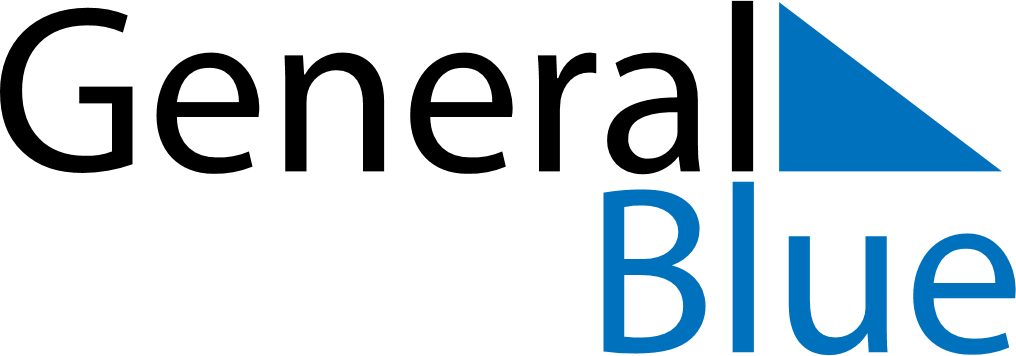 April 2028April 2028April 2028GabonGabonMondayTuesdayWednesdayThursdayFridaySaturdaySunday1234567891011121314151617181920212223Women’s Day
Easter Monday24252627282930